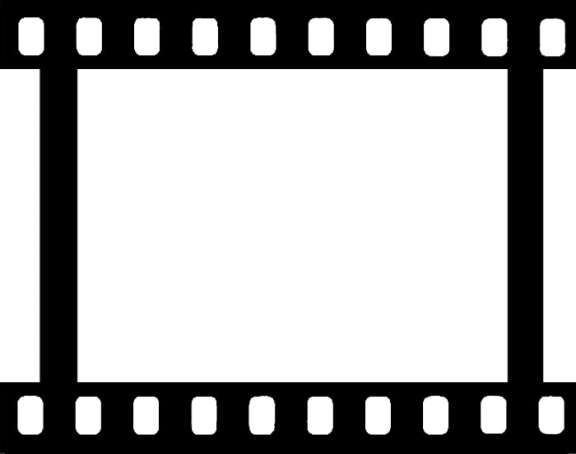 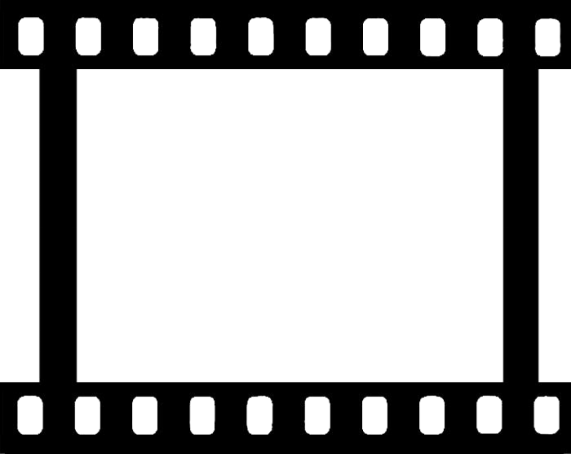                                                                                                                                                                Saint Jean-Baptiste                                                      Fait son cinema….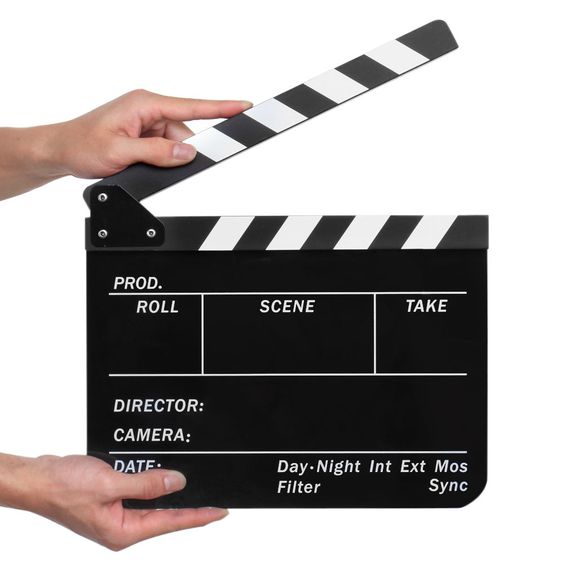                                                                                                          Roubaix                                                          L’entrée se fait par la grande grille du terrain, rue La Rochefoucauld  Saint jean-baptiste                            11h30 : « on the dance floor » classe de Mme Flore 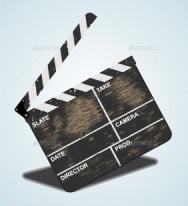     fait son cinema                                                                                  Reprise du spectacle à 13h30.	                                                                                                                                                                          présenté par tous les enfants de l’école Saint Jean Baptiste.                                     13h30 : « Charleston » classe de Mmes Audrey et AssiaQuelques petites consignes pour la bonne marche de la fête…                                                      13h45 : «The Greatest showman » classe Mme Desreumaux                                      -Durant le spectacle, nous vous demandons de respecter le travail  de chaque                                  14h00 : « Bollywood »   classe de Mme Rosalie et Yaminaenfant en restant assis pour les regarder…                                                                                       14h15 : « The artist » classe de Mme Thérèseen maternelle, les enfants danseront qu’une seule fois                                                          14h30 : « Les extra-terrestres » classe de Mme Adelineen cycle 2 et 3 , les enfants danseront 2 fois (veuillez prendre les photos lors                     du 2° passage. Merci)                                                                                                             14h45 : « Star wars »  classe de Mme Anne-Laure-Vous récupérerez votre enfant dans la classe où il se sera préparé.                                             15h00 : « Kirikou » classe de Mme ChristineLes enfants sont sous votre entière responsabilité toute la journée.                              15H15 : «La panthère rose » classe de Mme Anne                                                                                                                                                   MERCI de respecter ces consignes.                                         15h30 : final avec tous les enfants encore dans l’école                                                                                                                                  Programme de la journée :                                                                      10h00 : « Les gendarmes sont de retour » classe de Mr Sébastien     10h15 : « James Bond »       classe de Mme Eliette     10h30 : « Harry Potter »    classe de Mme Delphine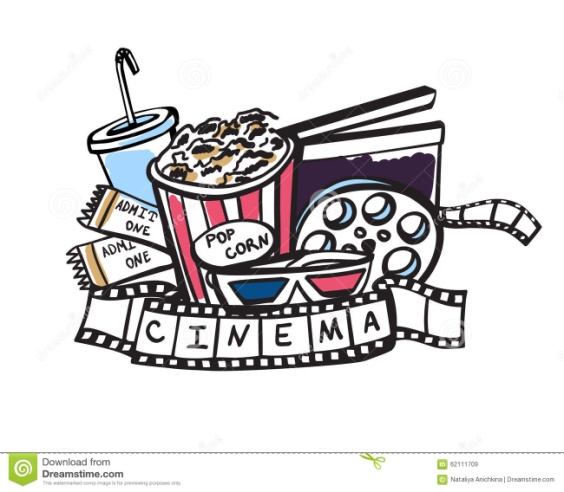      10h45 : « L’œil du tigre »    classe de Mme Vagniez                                                                          11h00 : « La croisière s’amuse »   classe de Mme Isabelle Coffin     11h15 : « Mamma Mia »  classe de Mme isabelle Parent   